Taller formativo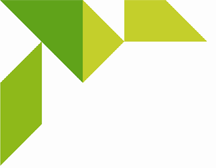 “FORMACION PARA LA ELABORACIÓN DE UN PLAN DE EMPRESA INNOVADOR” Fecha:     2 y 3 de noviembre 2016Horario:  09.00 - 12.00 h.Lugar: 	Centro de Apoyo al Desarrollo Empresarial (CADE) 	Carretera Paterna s/n. 04470 Laujar de Andarax (Almería)ProgramaLa innovación en el proceso emprendedorGeneración de ideas de negocio.Identificación de clientesPropuesta de valorEl modelo de negocio.Marketing y ventasEl plan económico financieroExperiencias emprendedoras innovadoras Ponentes: Sofía Rocío Arrabal Martín. Técnica del CADE Laujar de Andarax.Información e inscripciones: Centro de Apoyo al Desarrollo Empresarial (CADE)  Laujar de Andarax 	Tel: 671.532.465 / sarrabal@andaluciaemprende.esSíguenos en… 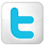 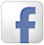 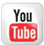 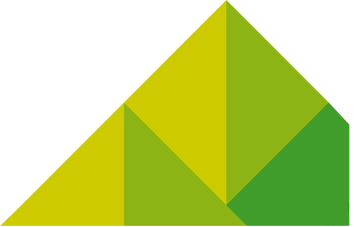 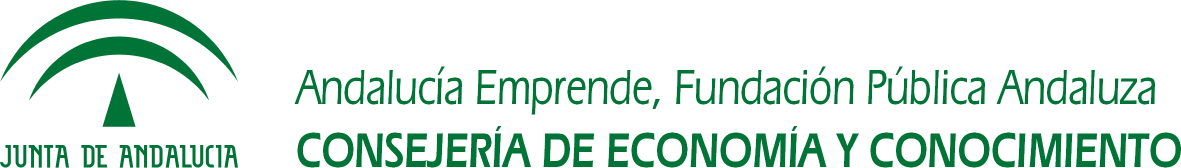 